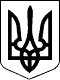 УЖГОРОДСЬКА РАЙОННА державна адміністраціяЗАКАРПАТСЬКОЇ ОБЛАСТІР О З П О Р Я Д Ж Е Н Н Я____18.09.2020___                           Ужгород                            №__288_______Про надання дозволу на розробкудетального плану території        Відповідно до статей 6, 20, 39, 41 Закону України „Про місцеві державні адміністрації”, пункту 4 статті 10, статей 16, 19, 21  Закону України „Про регулювання містобудівної діяльності”, статті 13 Закону України „Про основи містобудуванняˮ, постанови Кабінету Міністрів України  від 25.05.2011р. №555 „Про затвердження Порядку проведення громадських слухань щодо врахування громадських інтересів під час розроблення проектів містобудівної документації на місцевому рівніˮ, наказу Міністерства регіонального розвитку, будівництва тажитлово-комунального господарства України від 16.11.2011 №290 „Про затвердження Порядку розроблення містобудівної документації”, розглянувши заяву громадянина Кобозєва Ігоря Анатолійовича  04.08.2020:	1. Надати дозвіл громадянину Кобозєву Ігорю Анатолійовичу на розроблення детального плану земельної ділянки за кадастровим номером 2124887600:10:022:0070, для ведення особистого селянського господарства, за межами населеного пункту на території Худлівської сільської ради.	2.   Визначити замовником райдержадміністрацію.	3. Відділу містобудування та архітектури райдержадміністрації                       (Денис Г.М.) подати детальний план території на розгляд містобудівної ради, забезпечити проведення громадських слухань і оприлюднення на офіційному веб-сайті райдержадміністрації.        4. Розроблений детальний план території, в установленому законом порядку, подати на затвердження у райдержадміністрацію.        5.  Контроль за  виконанням цього розпорядження покласти на першого заступника голови райдержадміністрації Мацко Х.К.Голова державної адміністрації                                    Вячеслав ДВОРСЬКИЙ